КАРАР                                                          Р Е Ш Е Н И ЕО внесении изменений в решение Совета сельского поселения Мендяновский сельсовет муниципального района Альшеевский район Республики Башкортостан №113 от  12 января 2022 г.  «Об утверждении Положения о муниципальном земельном контроле на территории Сельского поселения Мендяновский сельсовет муниципального района Альшеевский район Республики Башкортостан»      В  соответствии с Федеральным законом   от 11 июня 2021 года №170-ФЗ «О внесении изменений в отдельные законодательные акты Российской Федерации», в связи с принятием Федерального закона «О государственном контроле(надзоре) и муниципальном контроле в Российской Федерации» в часть 8 статьи 40 Федерального закона  №248-ФЗ внесены изменения и с учетом изменений Федерального законодательства,  Совет сельского поселения Мендяновский сельсовет муниципального района Альшеевский район Республики Башкортостан р е ш и л:1.Внести в «Положение о муниципальном земельном контроле на территории Сельского поселения Мендяновский сельсовет муниципального района Альшеевский район Республики Башкортостан» следующие изменения:Пункт 5.5 абзац четвертый слова «до принятия решения по жалобе может отозвать ее полностью или частично» заменить словами «до принятия решения по жалобе может отозвать ее».2.Настоящее решение обнародовать в здании Администрации и разместить на официальном сайте сельского поселения Мендяновский    сельсовет муниципального района  Альшеевский  район  Республики Башкортостан (http://мендяново.рф)3. Настоящее решение вступает в силу со дня официального обнародования.           Глава сельского поселения                                                    Р.Р. Ситдиковс. Мендяново« 23 » ноября   2022 г.№157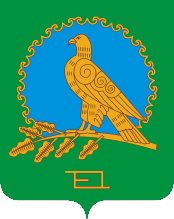 